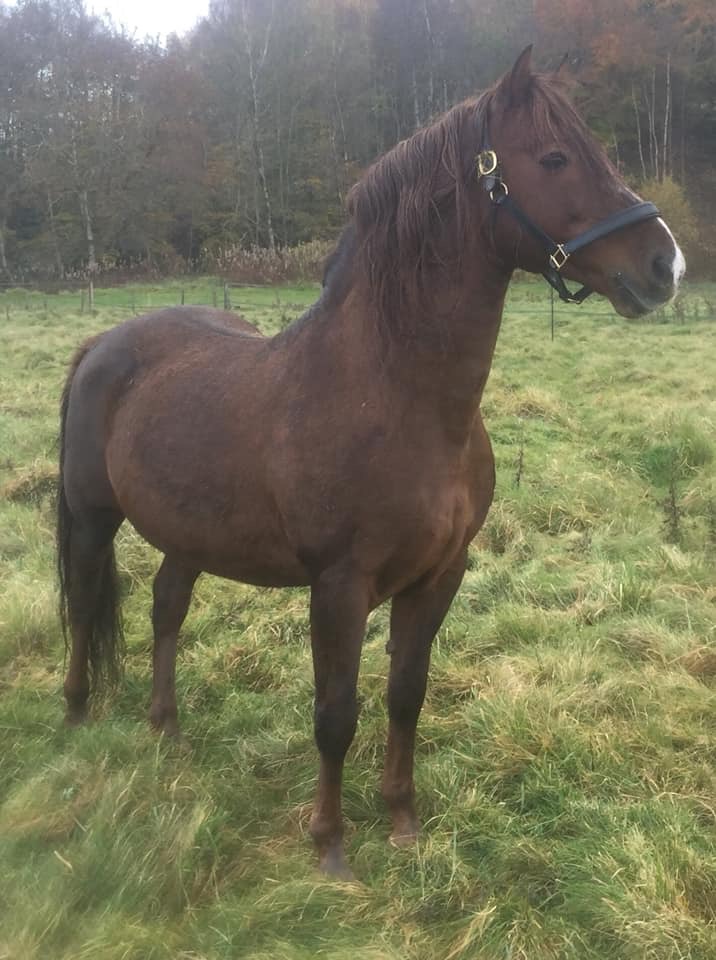 Briarpatch Phoenix15.2hh Chestnut StallionStands natural service in Scotland or frozen semen to EuropeFor more information Contact Ashleigh Buck on 07383 108279
Old lines in first 5 generations, Pecos, Orcland Leader, UVM Promise, Easter Twilight, Cornwallis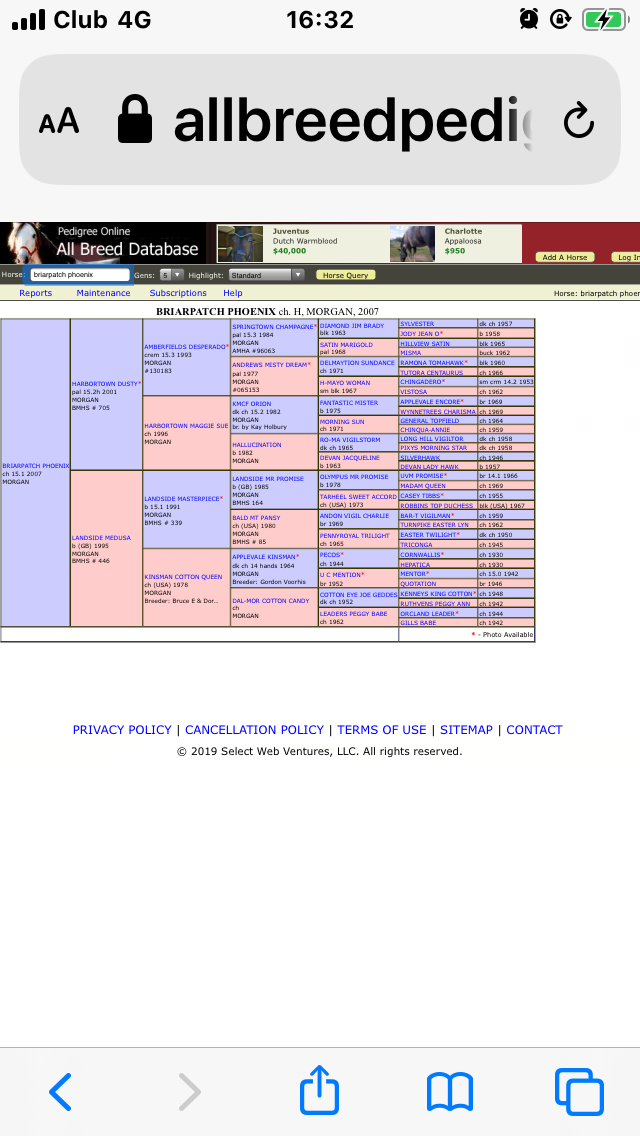 